PENGARUH  KEMAMPUAN  MENULIS  SURAT  NIAGA TERHADAP  HASIL  BELAJAR  KORESPONDENSI SISWA SEKOLAH MENENGAH KEJURUANSkripsiOleh :Eri DarwinNPM: 151364098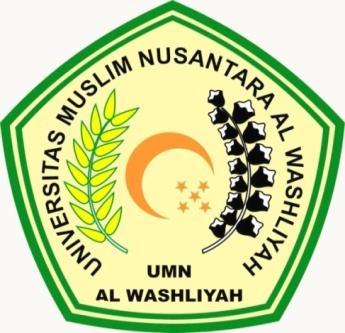 FAKULTAS KEGURUAN DAN ILMU PENDIDIKAN UNIVERSITAS MUSLIM NUSANTARA AL-WASLIYAHMEDAN2 0 2 0PENGARUH  KEMAMPUAN  MENULIS  SURAT  NIAGA TERHADAP  HASIL  BELAJAR  KORESPONDENSI SISWA SEKOLAH MENENGAH KEJURUANSkripsi Ini Diajukan Untuk Melengkapi Tugas-tugas dan MemenuhiSyarat-syarat Untuk Memperoleh Gelar Sarjana Pendidikan PadaJurusan Pendidikan Ilmu Pengetahuan SosialProgram Studi Pendidikan EkonomiOleh:Eri DarwinNPM: 151364098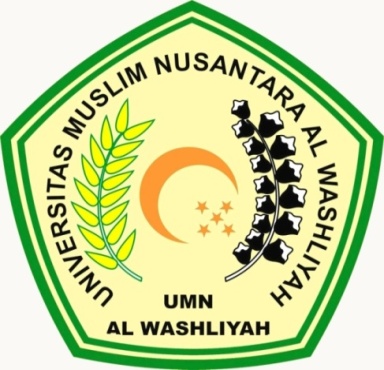 FAKULTAS KEGURUAN DAN ILMU PENDIDIKAN UNIVERSITAS MUSLIM NUSANTARA AL-WASLIYAHMEDAN2 0 2 0